УПРАВЛЕНИЕ ФЕДЕРАЛЬНОЙ  СЛУЖБЫ ГОСУДАРСТВЕННОЙ  РЕГИСТРАЦИИ, КАДАСТРА И КАРТОГРАФИИ (РОСРЕЕСТР)  ПО ЧЕЛЯБИНСКОЙ ОБЛАСТИ 							. Челябинск, ул. Елькина, 85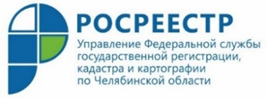 07.12.2021Интервью с заместителем руководителя Управления Росреестра по Челябинской области Андреем ЖарковымУправление Росреестра по Челябинской области утвердило план проведения контрольно-надзорных мероприятий на 2022 год по новым правилам.Управление Росреестра по Челябинской области осуществляет государственный земельный надзор, то есть проводит работу по предупреждению, выявлению и пресечению нарушений земельного законодательства гражданами, юридическими лицами и органами власти.В предмет земельного надзора входит недопущение самовольного занятия земельных участков и использования земельных участков не по целевому назначению.В начале декабря Управлением был утвержден единый план проведения мероприятий в отношении граждан и юридических лиц на 2022 год. План составлялся по правилам, установленным новым законом о контроле, который вступил в силу 1 июля. В план вошли 902 лица, в том числе 30 организаций.Чем отличается план на 2022 год от планов на предыдущие годы? Отвечает Андрей Евгеньевич Жарков: План на 2022 год был составлен по новому Федеральному закону от 31.07.2020 N 248-ФЗ «О государственном контроле (надзоре) и муниципальном контроле в Российской Федерации». Раньше мы составляли два разных плана проверок: один – в отношении юридических лиц и индивидуальных предпринимателей, второй – в отношении граждан.В первый план включались только юридические лица и индивидуальные предприниматели, если они владели земельными участками определенного назначения (для строительства, для размещения свалок и т.д.).Во второй включались любые граждане, владеющие земельными участками.Теперь составлен один план для граждан и для юридических лиц.По новому закону все земельные участки в Челябинской области (их 1 200 тысяч) были прокатегорированы. Отобраны земельные участки по определенным категориям риска причинения вреда (расположенные вблизи береговой линии водоемов, на землях промышленности, на границе населенного пункта и другие) и план составлен только в отношении таких участков. Всего в план вошли 903 лица, в том числе 30 предприятий.Как лицо узнает, что его включили в план на следующий год? Ему пришлют уведомление?Отвечает Андрей Евгеньевич Жарков: Уведомление о включении в план не предусмотрено, но все планы всех надзорных органов в обязательном порядке размещаются на сайтах таких органов, а также в Едином реестре контрольных (надзорных) мероприятий на сайте генеральной прокуратуры.Как правильно подготовиться к проверке человеку, который владеет участком на берегу озера, например?Отвечает Андрей Евгеньевич Жарков: Если гражданин не знает, есть нарушение на его участке, или нет, то на официальном сайте Росреестра в разделе «Государственный земельный надзор» он может найти и перечень обязательных требований, и список вопросов для самостоятельной оценки наличия нарушений, и все нормативно-правовые акты по предмету контроля.Если гражданин пользуется участком с нарушением, то мы можем только предложить ему устранить недочеты заранее, потому что по результатам планового мероприятия инспектор не только выдаст предписание об устранении, но и возбудит дело об административном правонарушении.А что ждет представителей бизнеса в связи с новым порядком контроля? Отвечает Андрей Евгеньевич Жарков: Если юридическое лицо или индивидуальный предприниматель включены в единый реестр субъектов малого и среднего предпринимательства, то плановые контрольные (надзорные) мероприятия в их отношении в 2022 году не проводятся. Надзорные каникулы действуют уже несколько лет и в следующем году не заканчиваются.Кроме того, включенные в единый реестр субъектов малого и среднего предпринимательства при совершении административного правонарушения впервые освобождаются от ответственности.Пресс-служба Управления Росреестра   по Челябинской области